41.pielikumsPriekules novada pašvaldības domes2015.gada 29.oktobra sēdes protokolam Nr.15,41.§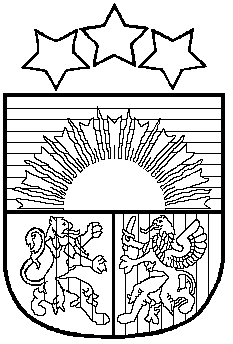 LATVIJAS REPUBLIKAPRIEKULES NOVADA PAŠVALDĪBAS DOMEReģistrācijas Nr. 90000031601, Saules iela 1, Priekule, Priekules novads, LV-3434, tālrunis 63461006, fakss 63497937, e-pasts: dome@priekulesnovads.lvLĒMUMSPriekulē2015.gada 29.oktobrī                     	                                                                             Nr.1541.Par nedzīvojamo telpu nomas līguma Nr. 3-39/5-20110 pirmstermiņa izbeigšanu īpašumā Aizputes iela 6, Priekule2015.gada 7.oktobrī (reģistrācijas Nr.3-13/1829) Priekules novada pašvaldībā saņemts Z.V., dzīvojošas [adrese], Priekules pag., iesniegums, kurā lūgts atļaut pārtraukt nomas līgumu par telpu (īri) nomu Priekulē, Aizputes iela 6, ar š.g. 23.novembri. Izskatot Z.V. iesniegumu tiek konstatēts, ka:[1.] Z.V. vēlas izbeigt telpu nomas līgumu par telpu nomu īpašumā Aizputes iela 6, Priekule ar š.g. 23.novembri.[2.] Pamatojoties uz Priekules novada domes 29.12.2009. lēmumu (prot. Nr. 17) 26 §” Par Priekules novada domei piederošo telpu nomas līgumu pagarināšanu”  2010.gada 4.janvārī starp Iznomātāju - Priekules novada pašvaldību un Nomnieku – Z.V. tika noslēgts   Nedzīvojamo telpu nomas līgums Nr. 3-39/ 5-2010 par  nedzīvojamo telpu nomu ēkā, kas atrodas Aizputes  ielā 6, Priekule, 21.8 m² kopplatībā –kosmētisko pakalpojumu un masāžas veikšanai (turpmāk tekstā –līgums). Līguma termiņš ir līdz 2016.gada 31.decembrim. [3.] Līguma 5.2.apakšpunkts, kas nosaka, ka Līgumu var izbeigt   pirms termiņa beigām,  pusēm  savstarpēji vienojoties. Ņemot vērā augstāk minēto un pamatojoties uz likumu „Par pašvaldībām” 4.pantu, kas nosaka, ka “ Realizējot vietējo pārvaldi, pašvaldības likumā noteiktajos ietvaros ir publisko tiesību subjekts, bet privāttiesību jomā pašvaldībām ir juridiskās personas tiesības”,  14.panta pirmās daļas 2.punktu, kas nosaka, ka  “ Pildot savas funkcijas, pašvaldībām likumā noteiktajā kārtībā ir tiesības: 2) iegūt un atsavināt kustamo un nekustamo mantu, privatizēt pašvaldību īpašuma objektus, slēgt darījumus, kā arī veikt citas privāttiesiska rakstura darbības”, 2015.gada 15.oktobra Tautsaimniecības un attīstības komitejas atzinumu, atklāti balsojot PAR - 11 deputāti (Vija Jablonska, Inita Rubeze, Inese Kuduma, Rigonda Džeriņa, Vaclovs Kadaģis, Andis Eveliņš, Mārtiņš Mikāls, Arta Brauna, Gražina Ķervija, Andris Džeriņš, Arnis Kvietkausks); PRET -  nav; ATTURAS -  nav; Priekules novada pašvaldības dome NOLEMJ:1. Ar 2015.gada  23.novembri izbeigt 2010.gada 4.janvārī noslēgto  Nedzīvojamo telpu nomas līgumu Nr.3-39/5-2010 ar nomnieku – Z.V. par  nedzīvojamo telpu nomu ēkā, kas atrodas Aizputes  ielā 6, Priekule, 21.8 m² kopplatībā –kosmētisko pakalpojumu un masāžas veikšanai.2. Uzdot Attīstības plānošanas nodaļas nekustamo īpašumu speciālistei (V.Rubezei) veikt nepieciešamās darbības šī lēmuma 1.punkta izpildei. 3. Lēmums stājas spēkā ar brīdi, kad tas paziņots adresātam. Atbilstoši Paziņošanas likuma 8.panta otrai daļai (2) Dokuments, kas paziņots kā vienkāršs pasta sūtījums, uzskatāms par paziņotu astotajā dienā no dienas, kad tas iestādē reģistrēts kā nosūtāmais dokuments .Atbilstoši Administratīvā procesa likuma 76.pantai pirmajai daļai un 79.panta pirmajai šo lēmumu var pārsūdzēt viena mēneša laikā no tā spēkā stāšanās dienas Administratīvajā rajona tiesā Liepājas tiesu namā, Lielā iela 4, Liepāja, LV-3401.Lēmums izsūtāms:1 eks. Z.V., adrese: [:], Priekules pag., Priekules nov., LV-3434;1 eks. SIA “ Priekules nami”, adrese, Ķieģeļu iela 2A, Priekule, Priekules nov.;1 eks. Nekustamo īpašumu speciālistei V.Rubezei.Pašvaldības domes priekšsēdētāja        					      V.Jablonska